Basic Algebra II Weekly Plan		Sept. 18 to Sept. 22, 2017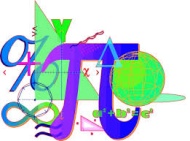 Common Core Standards:  A.CED.2:  Create equations in two or more variables to represent relationships between quantities; graph equations on coordinate axes with labels and scales.F.IF.1: Understand that a function from one set (called the domain) to another set (called the range) assigns to each element of the domain exactly one element of the range.F.IF.2: Use function notation, evaluate functions for inputs in their domains, and interpret statements that use function notation in terms of a context.F.IF.4:  For a function that models a relationship between two quantities, interpret key features of graphs and tables in terms of the quantities, and sketch graphs showing key features given a verbal descriptionof the relationship.DayIn ClassAssignmentMondaySept. 18th  A.CED.2F.IF.1, 2Today’s Goal:  To learn about relations and functions.Section 1-6Relations verses functionsDomain and range foldableELO:  Classify Functions by FamilyTuesdaySept. 19th A.CED.2F.IF.1, 2Today’s Goal:  To learn about relations and functions.Section 1-6Relations verses functionsDomain and rangeThe vertical line testELO:  Classify Functions by FamilyHomework 1-6 p. 47#1-10, 22, 23WednesdaySept. 20th A.CED.2F.IF.4Today’s Goal:  To learn about function notation.Section 1-7f(x) notationevaluating functionsgraphs of functionsELO:  Classify Functions by FamilyHomework 1-7 Ap. 54#1-7, 12ThursdaySept. 21st  A.CED.2F.IF.4Today’s Goal:  To learn about function notation.Section 1-7f(x) notationevaluating functionsgraphs of functionsHomework 1-7 Bp. 54#8-11, 18 due tomorrow(From last week)FridaySept. 22nd Today’s Goal:  To excel on the chapter 1 quiz.Quiz:  Sections 1-5 to 1-7